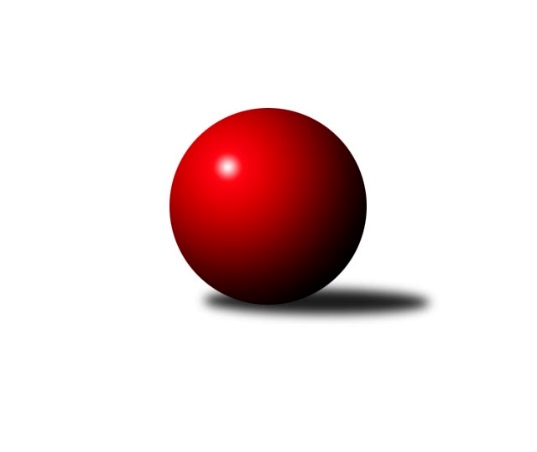 Č.16Ročník 2022/2023	24.5.2024 Jihočeský KP2 2022/2023Statistika 16. kolaTabulka družstev:		družstvo	záp	výh	rem	proh	skore	sety	průměr	body	plné	dorážka	chyby	1.	TJ Loko. Č. Velenice B	16	11	2	3	77.0 : 51.0 	(113.0 : 79.0)	2613	24	1802	811	30.4	2.	Kuželky Borovany B	16	11	0	5	81.5 : 46.5 	(119.5 : 72.5)	2582	22	1784	799	38.1	3.	TJ Sokol Slavonice B	16	9	1	6	70.5 : 57.5 	(98.5 : 93.5)	2561	19	1783	778	41.5	4.	TJ Spartak Trhové Sviny A	16	8	2	6	72.0 : 56.0 	(101.0 : 91.0)	2566	18	1780	786	37.3	5.	TJ Spartak Trhové Sviny C	15	6	3	6	61.5 : 58.5 	(80.0 : 100.0)	2484	15	1730	754	44.7	6.	TJ Blatná B	15	7	1	7	56.5 : 63.5 	(88.0 : 92.0)	2510	15	1747	763	40.6	7.	TJ Fezko Strakonice A	16	7	0	9	58.5 : 69.5 	(97.5 : 94.5)	2521	14	1743	779	39.9	8.	TJ Jiskra Nová Bystřice B	16	6	0	10	57.5 : 70.5 	(82.0 : 110.0)	2550	12	1757	793	42.9	9.	TJ Sokol Chýnov A	15	4	2	9	47.0 : 73.0 	(76.0 : 104.0)	2525	10	1753	772	42.7	10.	TJ Kunžak B	15	3	1	11	42.0 : 78.0 	(80.5 : 99.5)	2462	7	1723	739	52.9Tabulka doma:		družstvo	záp	výh	rem	proh	skore	sety	průměr	body	maximum	minimum	1.	Kuželky Borovany B	8	8	0	0	48.5 : 15.5 	(68.0 : 28.0)	2485	16	2559	2448	2.	TJ Loko. Č. Velenice B	8	7	0	1	42.0 : 22.0 	(62.5 : 33.5)	2791	14	2912	2620	3.	TJ Sokol Slavonice B	8	7	0	1	42.0 : 22.0 	(54.5 : 41.5)	2532	14	2603	2452	4.	TJ Spartak Trhové Sviny A	8	6	1	1	45.0 : 19.0 	(56.0 : 40.0)	2489	13	2570	2420	5.	TJ Blatná B	7	5	1	1	37.0 : 19.0 	(53.0 : 31.0)	2720	11	2807	2635	6.	TJ Fezko Strakonice A	8	5	0	3	34.5 : 29.5 	(54.0 : 42.0)	2596	10	2681	2495	7.	TJ Sokol Chýnov A	7	4	1	2	31.0 : 25.0 	(43.5 : 40.5)	2569	9	2642	2456	8.	TJ Spartak Trhové Sviny C	8	3	3	2	35.0 : 29.0 	(46.0 : 50.0)	2461	9	2513	2375	9.	TJ Jiskra Nová Bystřice B	8	4	0	4	33.0 : 31.0 	(46.5 : 49.5)	2523	8	2598	2428	10.	TJ Kunžak B	8	2	0	6	25.0 : 39.0 	(48.0 : 48.0)	2518	4	2589	2401Tabulka venku:		družstvo	záp	výh	rem	proh	skore	sety	průměr	body	maximum	minimum	1.	TJ Loko. Č. Velenice B	8	4	2	2	35.0 : 29.0 	(50.5 : 45.5)	2590	10	2702	2454	2.	TJ Spartak Trhové Sviny C	7	3	0	4	26.5 : 29.5 	(34.0 : 50.0)	2486	6	2622	2328	3.	Kuželky Borovany B	8	3	0	5	33.0 : 31.0 	(51.5 : 44.5)	2596	6	2743	2424	4.	TJ Sokol Slavonice B	8	2	1	5	28.5 : 35.5 	(44.0 : 52.0)	2565	5	2726	2438	5.	TJ Spartak Trhové Sviny A	8	2	1	5	27.0 : 37.0 	(45.0 : 51.0)	2566	5	2736	2359	6.	TJ Jiskra Nová Bystřice B	8	2	0	6	24.5 : 39.5 	(35.5 : 60.5)	2553	4	2743	2362	7.	TJ Fezko Strakonice A	8	2	0	6	24.0 : 40.0 	(43.5 : 52.5)	2511	4	2737	2392	8.	TJ Blatná B	8	2	0	6	19.5 : 44.5 	(35.0 : 61.0)	2480	4	2717	2392	9.	TJ Kunžak B	7	1	1	5	17.0 : 39.0 	(32.5 : 51.5)	2452	3	2613	2253	10.	TJ Sokol Chýnov A	8	0	1	7	16.0 : 48.0 	(32.5 : 63.5)	2518	1	2712	2349Tabulka podzimní části:		družstvo	záp	výh	rem	proh	skore	sety	průměr	body	doma	venku	1.	TJ Spartak Trhové Sviny A	9	5	2	2	43.0 : 29.0 	(58.5 : 49.5)	2485	12 	4 	1 	0 	1 	1 	2	2.	TJ Sokol Slavonice B	9	6	0	3	42.0 : 30.0 	(54.5 : 53.5)	2531	12 	5 	0 	1 	1 	0 	2	3.	TJ Loko. Č. Velenice B	9	5	1	3	38.5 : 33.5 	(58.5 : 49.5)	2591	11 	3 	0 	1 	2 	1 	2	4.	TJ Blatná B	9	4	1	4	35.5 : 36.5 	(55.5 : 52.5)	2526	9 	3 	1 	1 	1 	0 	3	5.	TJ Spartak Trhové Sviny C	9	4	1	4	35.5 : 36.5 	(46.5 : 61.5)	2508	9 	1 	1 	2 	3 	0 	2	6.	TJ Sokol Chýnov A	9	4	1	4	34.0 : 38.0 	(48.5 : 59.5)	2559	9 	4 	0 	0 	0 	1 	4	7.	Kuželky Borovany B	9	4	0	5	40.5 : 31.5 	(64.5 : 43.5)	2533	8 	4 	0 	0 	0 	0 	5	8.	TJ Jiskra Nová Bystřice B	9	4	0	5	34.0 : 38.0 	(47.0 : 61.0)	2596	8 	2 	0 	3 	2 	0 	2	9.	TJ Fezko Strakonice A	9	4	0	5	32.5 : 39.5 	(57.5 : 50.5)	2479	8 	3 	0 	1 	1 	0 	4	10.	TJ Kunžak B	9	2	0	7	24.5 : 47.5 	(49.0 : 59.0)	2442	4 	2 	0 	2 	0 	0 	5Tabulka jarní části:		družstvo	záp	výh	rem	proh	skore	sety	průměr	body	doma	venku	1.	Kuželky Borovany B	7	7	0	0	41.0 : 15.0 	(55.0 : 29.0)	2601	14 	4 	0 	0 	3 	0 	0 	2.	TJ Loko. Č. Velenice B	7	6	1	0	38.5 : 17.5 	(54.5 : 29.5)	2690	13 	4 	0 	0 	2 	1 	0 	3.	TJ Sokol Slavonice B	7	3	1	3	28.5 : 27.5 	(44.0 : 40.0)	2563	7 	2 	0 	0 	1 	1 	3 	4.	TJ Spartak Trhové Sviny C	6	2	2	2	26.0 : 22.0 	(33.5 : 38.5)	2401	6 	2 	2 	0 	0 	0 	2 	5.	TJ Blatná B	6	3	0	3	21.0 : 27.0 	(32.5 : 39.5)	2534	6 	2 	0 	0 	1 	0 	3 	6.	TJ Spartak Trhové Sviny A	7	3	0	4	29.0 : 27.0 	(42.5 : 41.5)	2614	6 	2 	0 	1 	1 	0 	3 	7.	TJ Fezko Strakonice A	7	3	0	4	26.0 : 30.0 	(40.0 : 44.0)	2594	6 	2 	0 	2 	1 	0 	2 	8.	TJ Jiskra Nová Bystřice B	7	2	0	5	23.5 : 32.5 	(35.0 : 49.0)	2500	4 	2 	0 	1 	0 	0 	4 	9.	TJ Kunžak B	6	1	1	4	17.5 : 30.5 	(31.5 : 40.5)	2489	3 	0 	0 	4 	1 	1 	0 	10.	TJ Sokol Chýnov A	6	0	1	5	13.0 : 35.0 	(27.5 : 44.5)	2467	1 	0 	1 	2 	0 	0 	3 Zisk bodů pro družstvo:		jméno hráče	družstvo	body	zápasy	v %	dílčí body	sety	v %	1.	Václav Ondok 	Kuželky Borovany B 	13	/	15	(87%)	24	/	30	(80%)	2.	Jiří Reban 	TJ Spartak Trhové Sviny A 	13	/	16	(81%)	23.5	/	32	(73%)	3.	Jaroslav Běhoun 	TJ Jiskra Nová Bystřice B 	12	/	14	(86%)	18	/	28	(64%)	4.	Martin Soukup 	Kuželky Borovany B 	12	/	15	(80%)	25	/	30	(83%)	5.	Josef Troup 	TJ Spartak Trhové Sviny A 	12	/	16	(75%)	19.5	/	32	(61%)	6.	Jiří Novotný 	TJ Loko. Č. Velenice B 	11	/	16	(69%)	19	/	32	(59%)	7.	Pavel Zeman 	TJ Spartak Trhové Sviny C 	10.5	/	15	(70%)	17	/	30	(57%)	8.	Miroslav Bartoška 	TJ Sokol Slavonice B 	10	/	12	(83%)	18	/	24	(75%)	9.	Karel Cimbálník 	TJ Sokol Slavonice B 	10	/	14	(71%)	21	/	28	(75%)	10.	Jiří Svoboda 	TJ Sokol Slavonice B 	10	/	14	(71%)	17	/	28	(61%)	11.	Robert Flandera 	TJ Blatná B 	9	/	12	(75%)	16	/	24	(67%)	12.	Rudolf Baldík 	TJ Loko. Č. Velenice B 	9	/	14	(64%)	17	/	28	(61%)	13.	David Holý 	TJ Loko. Č. Velenice B 	9	/	15	(60%)	19	/	30	(63%)	14.	Jan Dvořák 	TJ Spartak Trhové Sviny A 	9	/	16	(56%)	19	/	32	(59%)	15.	Václav Valhoda 	TJ Fezko Strakonice A 	8.5	/	14	(61%)	18.5	/	28	(66%)	16.	Karel Filek 	TJ Fezko Strakonice A 	8	/	11	(73%)	16	/	22	(73%)	17.	Denisa Šimečková 	TJ Spartak Trhové Sviny C 	8	/	11	(73%)	16	/	22	(73%)	18.	Nikola Kroupová 	TJ Spartak Trhové Sviny C 	8	/	12	(67%)	12.5	/	24	(52%)	19.	Richard Zelinka 	TJ Fezko Strakonice A 	8	/	13	(62%)	14.5	/	26	(56%)	20.	Radek Burian 	TJ Kunžak B 	8	/	14	(57%)	18	/	28	(64%)	21.	Josef Brtník 	TJ Kunžak B 	8	/	15	(53%)	19	/	30	(63%)	22.	Žaneta Pešková 	TJ Spartak Trhové Sviny A 	8	/	15	(53%)	16.5	/	30	(55%)	23.	Pavel Bronec 	TJ Sokol Chýnov A 	8	/	15	(53%)	16.5	/	30	(55%)	24.	Zdeněk Holub 	TJ Sokol Slavonice B 	7.5	/	13	(58%)	15.5	/	26	(60%)	25.	Karel Jirkal 	Kuželky Borovany B 	7	/	8	(88%)	11.5	/	16	(72%)	26.	Alena Kovandová 	TJ Sokol Chýnov A 	7	/	9	(78%)	11.5	/	18	(64%)	27.	Ondřej Mrkva 	TJ Kunžak B 	7	/	12	(58%)	14	/	24	(58%)	28.	Pavel Stodolovský 	TJ Spartak Trhové Sviny A 	7	/	12	(58%)	10.5	/	24	(44%)	29.	Jiří Malovaný 	Kuželky Borovany B 	6.5	/	16	(41%)	18	/	32	(56%)	30.	Čestmír Siebenbrunner 	Kuželky Borovany B 	6	/	8	(75%)	10	/	16	(63%)	31.	Jiří Mertl 	TJ Jiskra Nová Bystřice B 	6	/	9	(67%)	9	/	18	(50%)	32.	Josef Petrik 	TJ Sokol Slavonice B 	6	/	12	(50%)	12	/	24	(50%)	33.	Petr Švec 	TJ Fezko Strakonice A 	6	/	12	(50%)	11.5	/	24	(48%)	34.	Ondřej Fejtl 	TJ Blatná B 	6	/	13	(46%)	13	/	26	(50%)	35.	Lukáš Drnek 	TJ Blatná B 	6	/	14	(43%)	13.5	/	28	(48%)	36.	Gabriela Kroupová 	TJ Spartak Trhové Sviny C 	6	/	14	(43%)	10.5	/	28	(38%)	37.	Jan Štajner 	TJ Spartak Trhové Sviny C 	6	/	15	(40%)	14	/	30	(47%)	38.	Dušan Straka 	TJ Sokol Chýnov A 	6	/	15	(40%)	11.5	/	30	(38%)	39.	František Šotola 	TJ Jiskra Nová Bystřice B 	5.5	/	9	(61%)	10	/	18	(56%)	40.	David Marek 	TJ Loko. Č. Velenice B 	5.5	/	11	(50%)	13	/	22	(59%)	41.	Radek Hrůza 	TJ Kunžak B 	5	/	5	(100%)	9	/	10	(90%)	42.	David Koželuh 	TJ Loko. Č. Velenice B 	5	/	6	(83%)	10	/	12	(83%)	43.	Viktor Jeřábek 	TJ Jiskra Nová Bystřice B 	5	/	10	(50%)	9	/	20	(45%)	44.	Jiří Baldík 	TJ Loko. Č. Velenice B 	5	/	11	(45%)	11.5	/	22	(52%)	45.	Tomáš Kopáček 	TJ Jiskra Nová Bystřice B 	5	/	11	(45%)	10	/	22	(45%)	46.	Richard Paul 	TJ Jiskra Nová Bystřice B 	5	/	12	(42%)	8	/	24	(33%)	47.	Matěj Pekárek 	TJ Blatná B 	5	/	13	(38%)	10.5	/	26	(40%)	48.	Karel Hanzal 	TJ Kunžak B 	5	/	13	(38%)	9.5	/	26	(37%)	49.	Jiří Ondrák st.	TJ Sokol Slavonice B 	4.5	/	9	(50%)	6	/	18	(33%)	50.	Monika Kalousová 	TJ Blatná B 	4.5	/	11	(41%)	10	/	22	(45%)	51.	Bohumil Maroušek 	TJ Loko. Č. Velenice B 	4	/	5	(80%)	9	/	10	(90%)	52.	Jan Kobliha 	Kuželky Borovany B 	4	/	5	(80%)	7	/	10	(70%)	53.	Vojtěch Frdlík 	Kuželky Borovany B 	4	/	6	(67%)	7	/	12	(58%)	54.	Miloš Rozhoň 	TJ Blatná B 	4	/	9	(44%)	9	/	18	(50%)	55.	Pavel Poklop 	TJ Fezko Strakonice A 	4	/	10	(40%)	9	/	20	(45%)	56.	Jiří Pšenčík 	TJ Sokol Slavonice B 	4	/	12	(33%)	7	/	24	(29%)	57.	Libuše Hanzálková 	TJ Sokol Chýnov A 	4	/	12	(33%)	7	/	24	(29%)	58.	Libor Slezák 	TJ Blatná B 	4	/	14	(29%)	12	/	28	(43%)	59.	Miroslav Mašek 	TJ Sokol Chýnov A 	4	/	15	(27%)	6.5	/	30	(22%)	60.	František Vávra 	TJ Spartak Trhové Sviny A 	4	/	16	(25%)	11	/	32	(34%)	61.	Roman Osovský 	TJ Loko. Č. Velenice B 	3.5	/	5	(70%)	5	/	10	(50%)	62.	Jaroslav Petráň 	TJ Fezko Strakonice A 	3	/	3	(100%)	3	/	6	(50%)	63.	Marie Binderová 	TJ Sokol Chýnov A 	3	/	5	(60%)	7	/	10	(70%)	64.	Matyáš Hejpetr 	TJ Fezko Strakonice A 	3	/	7	(43%)	7	/	14	(50%)	65.	Petra Holá 	TJ Loko. Č. Velenice B 	3	/	9	(33%)	7.5	/	18	(42%)	66.	Jan Baudyš 	TJ Jiskra Nová Bystřice B 	3	/	9	(33%)	6	/	18	(33%)	67.	Jan Havlíček 	TJ Jiskra Nová Bystřice B 	3	/	11	(27%)	8	/	22	(36%)	68.	Aleš Císař 	TJ Spartak Trhové Sviny C 	3	/	11	(27%)	6	/	22	(27%)	69.	Jitka Šimková 	Kuželky Borovany B 	3	/	12	(25%)	8	/	24	(33%)	70.	Martin Krajčo 	TJ Fezko Strakonice A 	3	/	13	(23%)	9	/	26	(35%)	71.	Thea Petrů 	TJ Sokol Chýnov A 	2	/	3	(67%)	3	/	6	(50%)	72.	Vlastimil Kříha 	TJ Spartak Trhové Sviny C 	2	/	6	(33%)	4	/	12	(33%)	73.	Jindřich Soukup 	Kuželky Borovany B 	2	/	7	(29%)	4	/	14	(29%)	74.	Vlastimil Škrabal 	TJ Kunžak B 	2	/	11	(18%)	5	/	22	(23%)	75.	Kateřina Dvořáková 	Kuželky Borovany B 	1	/	1	(100%)	2	/	2	(100%)	76.	Jan Kouba 	Kuželky Borovany B 	1	/	1	(100%)	2	/	2	(100%)	77.	Vlastimil Novák 	TJ Sokol Chýnov A 	1	/	2	(50%)	2	/	4	(50%)	78.	Radka Burianová 	TJ Kunžak B 	1	/	2	(50%)	1.5	/	4	(38%)	79.	Tomáš Fišer 	TJ Blatná B 	1	/	3	(33%)	4	/	6	(67%)	80.	Matěj Budoš 	TJ Jiskra Nová Bystřice B 	1	/	3	(33%)	3	/	6	(50%)	81.	Věra Návarová 	TJ Sokol Chýnov A 	1	/	3	(33%)	3	/	6	(50%)	82.	Jan Mol 	TJ Jiskra Nová Bystřice B 	1	/	3	(33%)	1	/	6	(17%)	83.	Tereza Kovandová 	TJ Sokol Chýnov A 	1	/	5	(20%)	6	/	10	(60%)	84.	Ondřej Kubeš 	TJ Sokol Slavonice B 	0.5	/	2	(25%)	1	/	4	(25%)	85.	Marek Rojdl 	TJ Spartak Trhové Sviny C 	0	/	1	(0%)	0	/	2	(0%)	86.	Filip Rojdl 	TJ Spartak Trhové Sviny C 	0	/	1	(0%)	0	/	2	(0%)	87.	Vendula Burdová 	TJ Sokol Chýnov A 	0	/	1	(0%)	0	/	2	(0%)	88.	Martin Fiala 	TJ Sokol Slavonice B 	0	/	1	(0%)	0	/	2	(0%)	89.	Jiří Tröstl 	Kuželky Borovany B 	0	/	1	(0%)	0	/	2	(0%)	90.	Matěj Kupar 	TJ Blatná B 	0	/	1	(0%)	0	/	2	(0%)	91.	Rudolf Borovský 	TJ Sokol Slavonice B 	0	/	1	(0%)	0	/	2	(0%)	92.	Tomáš Švepeš 	TJ Spartak Trhové Sviny C 	0	/	1	(0%)	0	/	2	(0%)	93.	Nela Koptová 	TJ Spartak Trhové Sviny C 	0	/	1	(0%)	0	/	2	(0%)	94.	Josef Svoboda 	TJ Spartak Trhové Sviny A 	0	/	1	(0%)	0	/	2	(0%)	95.	Vladimír Kupka 	TJ Loko. Č. Velenice B 	0	/	2	(0%)	1	/	4	(25%)	96.	Jan Zeman 	TJ Kunžak B 	0	/	2	(0%)	1	/	4	(25%)	97.	Jiří Švepeš 	TJ Spartak Trhové Sviny C 	0	/	2	(0%)	0	/	4	(0%)	98.	Jan Ležák 	TJ Sokol Slavonice B 	0	/	3	(0%)	0	/	6	(0%)	99.	Marcela Chramostová 	TJ Kunžak B 	0	/	3	(0%)	0	/	6	(0%)	100.	Bohuslav Švepeš 	TJ Spartak Trhové Sviny A 	0	/	4	(0%)	1	/	8	(13%)	101.	Karolína Roubková 	TJ Sokol Chýnov A 	0	/	4	(0%)	1	/	8	(13%)	102.	Zdeněk Valdman 	TJ Fezko Strakonice A 	0	/	7	(0%)	2.5	/	14	(18%)	103.	Stanislava Kopalová 	TJ Kunžak B 	0	/	13	(0%)	3.5	/	26	(13%)Průměry na kuželnách:		kuželna	průměr	plné	dorážka	chyby	výkon na hráče	1.	České Velenice, 1-4	2737	1870	866	36.6	(456.2)	2.	TJ Blatná, 1-4	2677	1848	828	40.3	(446.3)	3.	TJ Fezko Strakonice, 1-4	2582	1778	804	36.9	(430.3)	4.	TJ Sokol Chýnov, 1-2	2555	1764	790	44.2	(425.9)	5.	TJ Kunžak, 1-2	2544	1768	776	47.8	(424.2)	6.	TJ Jiskra Nová Bystřice, 1-4	2518	1756	762	45.3	(419.8)	7.	TJ Sokol Slavonice, 1-4	2506	1757	749	43.3	(417.7)	8.	Trhové Sviny, 1-2	2457	1700	756	37.7	(409.6)	9.	Borovany, 1-2	2437	1696	741	40.8	(406.3)Nejlepší výkony na kuželnách:České Velenice, 1-4TJ Loko. Č. Velenice B	2912	16. kolo	Jiří Novotný 	TJ Loko. Č. Velenice B	515	16. koloTJ Loko. Č. Velenice B	2852	2. kolo	Bohumil Maroušek 	TJ Loko. Č. Velenice B	510	12. koloTJ Loko. Č. Velenice B	2818	4. kolo	Bohumil Maroušek 	TJ Loko. Č. Velenice B	509	16. koloTJ Loko. Č. Velenice B	2806	10. kolo	Jiří Novotný 	TJ Loko. Č. Velenice B	503	4. koloTJ Loko. Č. Velenice B	2790	6. kolo	David Marek 	TJ Loko. Č. Velenice B	500	16. koloTJ Loko. Č. Velenice B	2787	14. kolo	Jiří Novotný 	TJ Loko. Č. Velenice B	499	6. koloTJ Loko. Č. Velenice B	2743	12. kolo	Tomáš Kopáček 	TJ Jiskra Nová Bystřice B	499	2. koloTJ Fezko Strakonice A	2737	16. kolo	David Koželuh 	TJ Loko. Č. Velenice B	497	2. koloTJ Spartak Trhové Sviny A	2736	14. kolo	Josef Troup 	TJ Spartak Trhové Sviny A	494	14. koloTJ Sokol Slavonice B	2726	12. kolo	David Marek 	TJ Loko. Č. Velenice B	490	2. koloTJ Blatná, 1-4TJ Blatná B	2807	1. kolo	Miroslav Mašek 	TJ Sokol Chýnov A	511	6. koloTJ Blatná B	2760	6. kolo	Matěj Pekárek 	TJ Blatná B	506	3. koloTJ Blatná B	2743	4. kolo	Miloš Rozhoň 	TJ Blatná B	498	6. koloTJ Jiskra Nová Bystřice B	2743	4. kolo	Monika Kalousová 	TJ Blatná B	496	4. koloTJ Blatná B	2737	3. kolo	Miloš Rozhoň 	TJ Blatná B	495	1. koloTJ Sokol Chýnov A	2712	6. kolo	Karel Cimbálník 	TJ Sokol Slavonice B	492	14. koloTJ Blatná B	2698	14. kolo	Libor Slezák 	TJ Blatná B	491	4. koloKuželky Borovany B	2685	3. kolo	Ondřej Fejtl 	TJ Blatná B	490	1. koloTJ Loko. Č. Velenice B	2685	1. kolo	Jan Dvořák 	TJ Spartak Trhové Sviny A	484	16. koloTJ Blatná B	2662	16. kolo	Lukáš Drnek 	TJ Blatná B	482	6. koloTJ Fezko Strakonice, 1-4TJ Fezko Strakonice A	2681	3. kolo	Petr Švec 	TJ Fezko Strakonice A	496	7. koloTJ Loko. Č. Velenice B	2667	7. kolo	Karel Filek 	TJ Fezko Strakonice A	475	3. koloTJ Fezko Strakonice A	2662	10. kolo	Petr Švec 	TJ Fezko Strakonice A	473	2. koloKuželky Borovany B	2661	15. kolo	Zdeněk Holub 	TJ Sokol Slavonice B	472	2. koloTJ Fezko Strakonice A	2644	7. kolo	Václav Ondok 	Kuželky Borovany B	472	15. koloTJ Jiskra Nová Bystřice B	2611	10. kolo	Jaroslav Běhoun 	TJ Jiskra Nová Bystřice B	469	10. koloTJ Fezko Strakonice A	2606	9. kolo	Jiří Novotný 	TJ Loko. Č. Velenice B	463	7. koloTJ Spartak Trhové Sviny A	2592	13. kolo	Pavel Bronec 	TJ Sokol Chýnov A	463	3. koloTJ Fezko Strakonice A	2592	13. kolo	Jaroslav Petráň 	TJ Fezko Strakonice A	462	13. koloTJ Fezko Strakonice A	2583	2. kolo	Martin Krajčo 	TJ Fezko Strakonice A	461	9. koloTJ Sokol Chýnov, 1-2TJ Sokol Chýnov A	2642	9. kolo	Thea Petrů 	TJ Sokol Chýnov A	491	9. koloTJ Sokol Chýnov A	2632	5. kolo	Alena Kovandová 	TJ Sokol Chýnov A	486	1. koloTJ Sokol Chýnov A	2613	13. kolo	Alena Kovandová 	TJ Sokol Chýnov A	482	5. koloTJ Loko. Č. Velenice B	2602	13. kolo	Jaroslav Běhoun 	TJ Jiskra Nová Bystřice B	480	7. koloTJ Sokol Chýnov A	2592	11. kolo	Dušan Straka 	TJ Sokol Chýnov A	478	13. koloTJ Kunžak B	2581	11. kolo	Pavel Bronec 	TJ Sokol Chýnov A	473	7. koloTJ Sokol Chýnov A	2562	7. kolo	Pavel Bronec 	TJ Sokol Chýnov A	472	13. koloTJ Fezko Strakonice A	2560	12. kolo	Tomáš Kopáček 	TJ Jiskra Nová Bystřice B	471	7. koloTJ Sokol Chýnov A	2555	1. kolo	David Holý 	TJ Loko. Č. Velenice B	465	13. koloKuželky Borovany B	2551	9. kolo	Jiří Malovaný 	Kuželky Borovany B	465	9. koloTJ Kunžak, 1-2Kuželky Borovany B	2743	13. kolo	Bohumil Maroušek 	TJ Loko. Č. Velenice B	482	15. koloTJ Loko. Č. Velenice B	2702	15. kolo	Ondřej Mrkva 	TJ Kunžak B	480	15. koloTJ Spartak Trhové Sviny A	2625	12. kolo	Pavel Bronec 	TJ Sokol Chýnov A	477	2. koloTJ Kunžak B	2589	12. kolo	Jaroslav Běhoun 	TJ Jiskra Nová Bystřice B	476	9. koloTJ Spartak Trhové Sviny C	2576	7. kolo	Karel Hanzal 	TJ Kunžak B	475	12. koloTJ Kunžak B	2571	13. kolo	Radek Hrůza 	TJ Kunžak B	470	13. koloTJ Kunžak B	2551	5. kolo	Martin Soukup 	Kuželky Borovany B	470	13. koloTJ Kunžak B	2533	15. kolo	Jiří Reban 	TJ Spartak Trhové Sviny A	470	12. koloTJ Kunžak B	2532	2. kolo	Jan Dvořák 	TJ Spartak Trhové Sviny A	467	12. koloTJ Jiskra Nová Bystřice B	2523	9. kolo	Rudolf Baldík 	TJ Loko. Č. Velenice B	463	15. koloTJ Jiskra Nová Bystřice, 1-4TJ Loko. Č. Velenice B	2642	11. kolo	Jiří Svoboda 	TJ Sokol Slavonice B	475	6. koloTJ Jiskra Nová Bystřice B	2598	16. kolo	Jan Baudyš 	TJ Jiskra Nová Bystřice B	472	13. koloTJ Sokol Slavonice B	2592	6. kolo	Karel Cimbálník 	TJ Sokol Slavonice B	469	6. koloTJ Jiskra Nová Bystřice B	2585	6. kolo	Žaneta Pešková 	TJ Spartak Trhové Sviny A	464	8. koloTJ Spartak Trhové Sviny A	2582	8. kolo	Viktor Jeřábek 	TJ Jiskra Nová Bystřice B	462	16. koloTJ Jiskra Nová Bystřice B	2548	5. kolo	Jiří Novotný 	TJ Loko. Č. Velenice B	461	11. koloKuželky Borovany B	2547	5. kolo	Jaroslav Běhoun 	TJ Jiskra Nová Bystřice B	458	6. koloTJ Jiskra Nová Bystřice B	2537	11. kolo	Karel Jirkal 	Kuželky Borovany B	458	5. koloTJ Jiskra Nová Bystřice B	2536	8. kolo	Jaroslav Běhoun 	TJ Jiskra Nová Bystřice B	457	13. koloTJ Jiskra Nová Bystřice B	2511	13. kolo	Josef Troup 	TJ Spartak Trhové Sviny A	456	8. koloTJ Sokol Slavonice, 1-4TJ Sokol Slavonice B	2603	7. kolo	Josef Petrik 	TJ Sokol Slavonice B	478	11. koloTJ Sokol Slavonice B	2564	15. kolo	Zdeněk Holub 	TJ Sokol Slavonice B	466	15. koloTJ Sokol Slavonice B	2564	11. kolo	Karel Cimbálník 	TJ Sokol Slavonice B	465	11. koloTJ Sokol Slavonice B	2553	8. kolo	Karel Cimbálník 	TJ Sokol Slavonice B	465	8. koloKuželky Borovany B	2529	7. kolo	Jiří Novotný 	TJ Loko. Č. Velenice B	463	3. koloTJ Sokol Slavonice B	2520	1. kolo	Jaroslav Běhoun 	TJ Jiskra Nová Bystřice B	461	15. koloTJ Fezko Strakonice A	2514	11. kolo	Radek Hrůza 	TJ Kunžak B	460	1. koloTJ Sokol Slavonice B	2513	5. kolo	Miroslav Bartoška 	TJ Sokol Slavonice B	456	8. koloTJ Loko. Č. Velenice B	2499	3. kolo	Karel Jirkal 	Kuželky Borovany B	456	7. koloTJ Kunžak B	2494	1. kolo	Karel Cimbálník 	TJ Sokol Slavonice B	455	7. koloTrhové Sviny, 1-2TJ Spartak Trhové Sviny A	2570	7. kolo	Denisa Šimečková 	TJ Spartak Trhové Sviny C	475	13. koloTJ Spartak Trhové Sviny A	2530	4. kolo	Jiří Reban 	TJ Spartak Trhové Sviny A	467	9. koloTJ Spartak Trhové Sviny A	2514	15. kolo	Robert Flandera 	TJ Blatná B	458	2. koloTJ Spartak Trhové Sviny C	2513	6. kolo	Gabriela Kroupová 	TJ Spartak Trhové Sviny C	455	12. koloKuželky Borovany B	2494	11. kolo	Václav Ondok 	Kuželky Borovany B	448	11. koloTJ Blatná B	2494	2. kolo	Josef Troup 	TJ Spartak Trhové Sviny A	448	11. koloTJ Spartak Trhové Sviny C	2491	12. kolo	Denisa Šimečková 	TJ Spartak Trhové Sviny C	448	15. koloTJ Jiskra Nová Bystřice B	2490	12. kolo	Jiří Reban 	TJ Spartak Trhové Sviny A	447	3. koloTJ Spartak Trhové Sviny A	2487	6. kolo	Jan Dvořák 	TJ Spartak Trhové Sviny A	447	7. koloTJ Spartak Trhové Sviny C	2485	14. kolo	Josef Troup 	TJ Spartak Trhové Sviny A	446	3. koloBorovany, 1-2Kuželky Borovany B	2559	14. kolo	Karel Jirkal 	Kuželky Borovany B	471	6. koloKuželky Borovany B	2516	16. kolo	Karel Jirkal 	Kuželky Borovany B	471	16. koloTJ Sokol Slavonice B	2511	16. kolo	Karel Jirkal 	Kuželky Borovany B	465	14. koloKuželky Borovany B	2494	12. kolo	Čestmír Siebenbrunner 	Kuželky Borovany B	464	12. koloKuželky Borovany B	2472	2. kolo	Václav Valhoda 	TJ Fezko Strakonice A	451	6. koloKuželky Borovany B	2466	6. kolo	Václav Ondok 	Kuželky Borovany B	449	14. koloKuželky Borovany B	2462	8. kolo	Václav Ondok 	Kuželky Borovany B	448	4. koloKuželky Borovany B	2460	10. kolo	Václav Ondok 	Kuželky Borovany B	443	8. koloTJ Loko. Č. Velenice B	2454	8. kolo	Rudolf Baldík 	TJ Loko. Č. Velenice B	441	8. koloKuželky Borovany B	2448	4. kolo	Josef Petrik 	TJ Sokol Slavonice B	441	16. koloČetnost výsledků:	8.0 : 0.0	1x	7.0 : 1.0	13x	6.5 : 1.5	1x	6.0 : 2.0	14x	5.5 : 2.5	2x	5.0 : 3.0	21x	4.5 : 3.5	1x	4.0 : 4.0	6x	3.0 : 5.0	9x	2.5 : 5.5	1x	2.0 : 6.0	8x	1.5 : 6.5	1x	1.0 : 7.0	2x